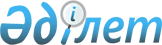 Об утрате силы некоторых постановлений акимата Тарановского районаПостановление акимата Тарановского района Костанайской области от 15 апреля 2016 года № 132      В соответствии со статьей 21-1 Закона Республики Казахстан от 24 марта 1998 года "О нормативных правовых актах", статьями 31, 37 Закона Республики Казахстан от 23 января 2001 года "О местном государственном управлении и самоуправлении в Республике Казахстан" акимат Тарановского района ПОСТАНОВЛЯЕТ:

      1. Признать утратившими силу некоторые постановления акимата Тарановского района согласно приложению.

      2. Настоящее постановление вводится в действие со дня подписания.

 Перечень признанных утратившими силу некоторых постановлений акимата Тарановского района      1. Постановление акимата района от 7 августа 2012 года № 315 "Об установлении квоты рабочих мест для лиц, состоящих на учете службы пробации уголовно-исполнительной инспекции, а также лиц, освобожденных из мест лишения свободы, и несовершеннолетних выпускников интернатных организаций" (зарегистрировано в Реестре государственной регистрации нормативных правовых актов под № 3829, опубликовано в районной газете "Маяк" от 20 сентября 2012 года);

      2. Постановление акимата района от 10 апреля 2014 года № 119 "О внесении изменений в постановление акимата района от 7 августа 2012 года № 315 "Об установлении квоты рабочих мест для лиц, состоящих на учете службы пробации уголовно-исполнительной инспекции, а также лиц, освобожденных из мест лишения свободы, и несовершеннолетних выпускников интернатных организаций" (зарегистрировано в Реестре государственной регистрации нормативных правовых актов под № 4706, опубликовано в районной газете "Маяк" от 22 мая 2014 года);

      3. Постановление акимата района от 18 ноября 2015 года № 286 "Об определении целевых групп населения в 2016 году" (зарегистрировано в Реестре государственной регистрации нормативных правовых актов за № 6059, опубликовано 24 декабря 2015 года в газете "Шамшырақ-Маяк");

      4. Постановление акимата района от 24 декабря 2015 года № 308 "О внесении изменений в постановление акимата района от 18 ноября 2015 года № 286 "Об определении целевых групп населения в 2016 году" (зарегистрировано в Реестре государственной регистрации нормативных правовых актов за № 6133, опубликовано 28 января 2016 года в районной газете "Шамшырақ-Маяк").


					© 2012. РГП на ПХВ «Институт законодательства и правовой информации Республики Казахстан» Министерства юстиции Республики Казахстан
				
      Аким района

Б. Утеулин
Приложение
к постановлению акимата
Тарановского района
от 15 апреля 2016 года № 132